Publicado en Lepe el 27/06/2024 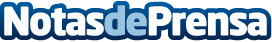 Hudisa, Premio a la Excelencia en el sector agroalimentario de Andalucía 2024Hudisa ha recibido el premio a la Excelencia en el Sector Agroalimentario. Este galardón valora la innovación en su actividad, en el diseño de los productos y en los procesos productivos, además de la capacidad de internacionalización y el desarrollo de la empresaDatos de contacto:ALICIA HUIDOBROQUINTAGAMA COMUNICACION SL629647315Nota de prensa publicada en: https://www.notasdeprensa.es/hudisa-premio-a-la-excelencia-en-el-sector Categorias: Nacional Andalucia Industria Alimentaria Consumo Premios Otras Industrias http://www.notasdeprensa.es